NAME:___________________________________________NFS Year 11 Student Work Log (Pathway 3 ONLY) 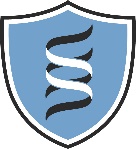 Given the school closure, it is essential that you complete work to prepare you for your post 16 destination. With this in mind, we have created a number of ‘bridging tasks’ that year 11 students must complete. You will be completing one of the following work pathways depending on what and where you are studying next year:With this work in mind, we have made a logging sheet that you must complete every weekday - your tutor will set this as an assignment on Microsoft Teams in your tutor group team. You must then send it to your tutor via Microsoft Teams every two weeks. You will submit your logs on Friday 15 May, 29 May, 12 June and 19 June. Your tutors will be making contact with parents/carers if they are not receiving the work log.Per week, if you are taking a level 1, 2 or 3 course at another college you should be completing the following amount of work:This should equate to approximately 12 hours of work per week as a minimum. You can do more if you wish! This can be split into just over 2.5 hours of work per weekday.  You could do 1.5 hours in the morning and just over 1 hour in the afternoon, for example. It is a very good idea to plan what you will do a day in advance! Monday 4 May has been completed for you as an example of the how to fill in the log and the detail needed (If you wish, you can delete this and change it to subjects of your choice and different timings!) Week commencing: 4 MayWeek commencing:Pathway 1 – A Levels at NFSPathway 2 – A Level courses at another sixth form or collegePathway 3 – Level 1, 2 or 3 course at another college (or an apprenticeship).Complete all bridging tasks for your A Level choices.These must be completed and brought with you to your first day of NFS sixth form.Complete all relevant NFS bridging tasks for your A Level choices. I.e. if you are looking to study biology at another college then you can complete the NFS bridging tasks for biology. Even if the exam board is different, it is still excellent practice. Also, complete any bridging tasks that may be available for non-NFS A Levels on your chosen sixth form/college’s website.Complete all relevant English/maths work, and career/course work set on Microsoft Teams. This will be based on: Functional maths tasksEnglish language (Seneca Learning) Work relevant to your college course/career via BBC Bitesize.All level 1, 2 and 3 courses require you to have good English and maths skills so it is very important you keep up this work. SubjectTime spent on subject per weekEnglish4 hoursMaths 4 hoursCareers/Courses research 4 hoursDay and dateBridging workOther Activities Monday: 4 MayEnglish: Completed topics 2.2 Writing Structure and 2.2.1Narrators on Seneca. Researched books and stationery I will need for college next year. Monday: 4 MayMaths: Completed first functional maths task set on Teams (1hr)Researched books and stationery I will need for college next year. Monday: 4 MayCareers/Courses research or work: To prepare for my Level 3 Business Studies course I completed two topics of learning (including quizzes) on BBC Bitesize (What is a business? and Why set up a business?)Researched books and stationery I will need for college next year. Tuesday:English:Tuesday:Maths:Tuesday:Careers/Courses research or work:Wednesday:English:Wednesday:Maths:Wednesday:Careers/Courses research or work:Thursday:English:Thursday:Maths:Thursday:Careers/Courses research or work:Friday:English:Friday:Maths:Friday:Careers/Courses research or work:Day and dateBridging workOther Activities Monday:English:Monday:Maths:Monday:Careers/Courses research or work:Tuesday:English:Tuesday:Maths:Tuesday:Careers/Courses research or work:Wednesday:English:Wednesday:Maths:Wednesday:Careers/Courses research or work:Thursday:English:Thursday:Maths:Thursday:Careers/Courses research or work:Friday:English:Friday:Maths:Friday:Careers/Courses research or work: List of things I must do before I start college/apprenticeship:Over these two weeks I felt:Over these two weeks I felt:I enjoyed…I struggled with…